Denumirea serviciilorUnitatea de măsurăCanti-tateaClasificație bugetară (IBAN)23410Ieșiri la balcon 
(Ușă cu fereastră)Buc.16Ușă din 
profil fil gros cu vitraj
(2140*2040) Buc.10Ușă din profil 
gros de intrare (1370*2320)Buc.1Ușă din 
profil fil gros cu vitraj
(2180*2940)Buc.1Ușă metalică cu incălzile interioară din
MDF (1640*2860)(1640*2760)Buc.2Total Buc.30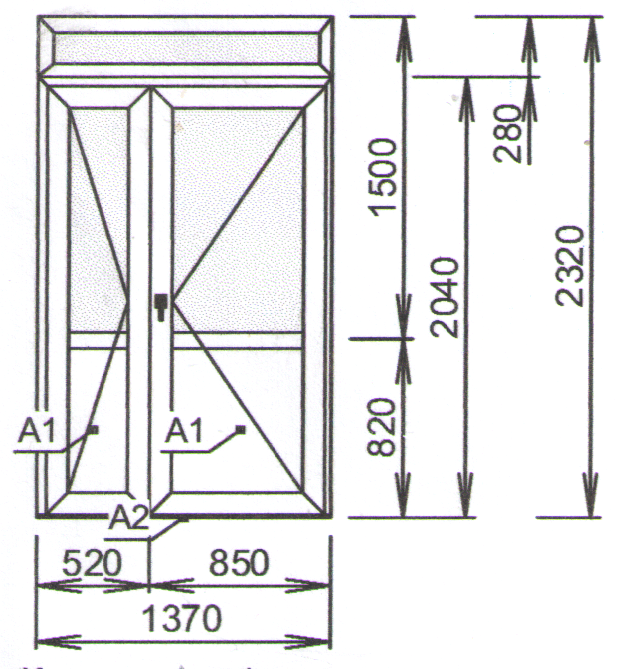 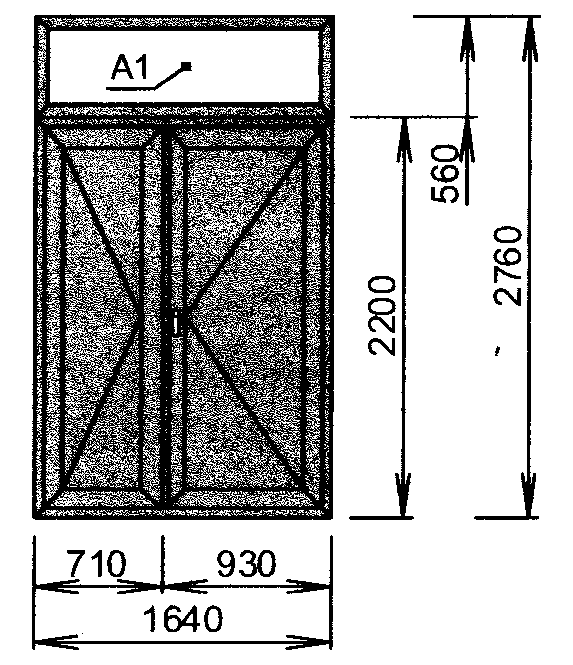 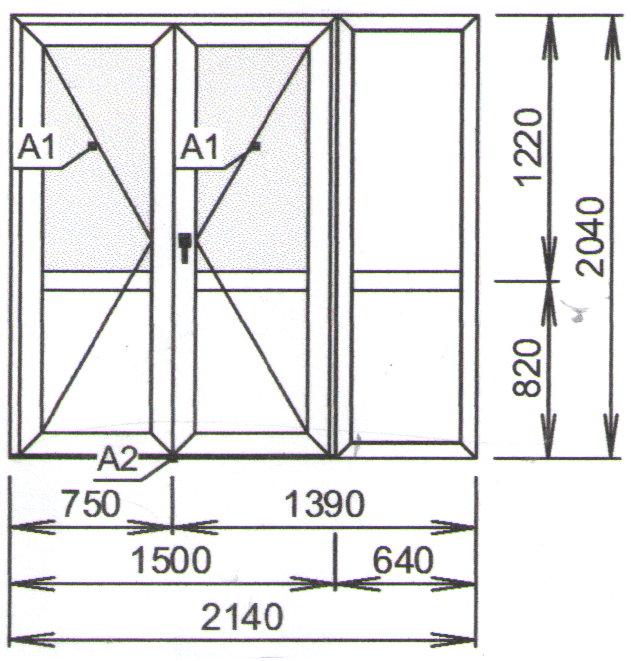 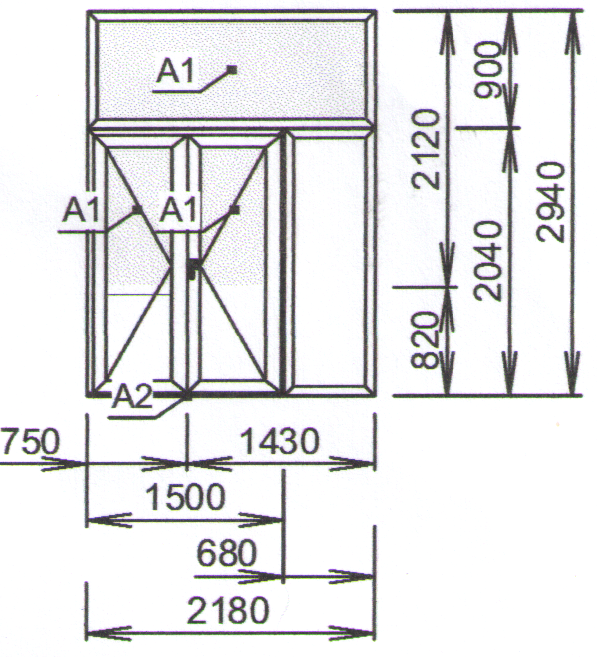 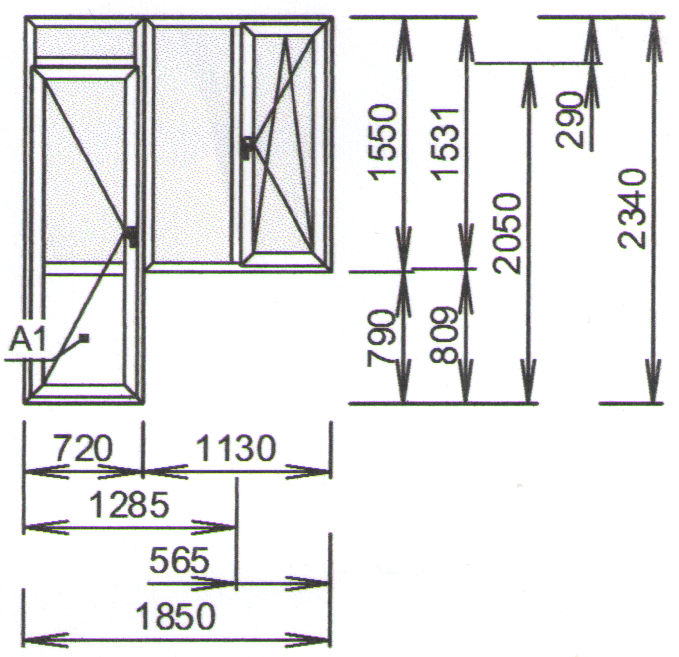 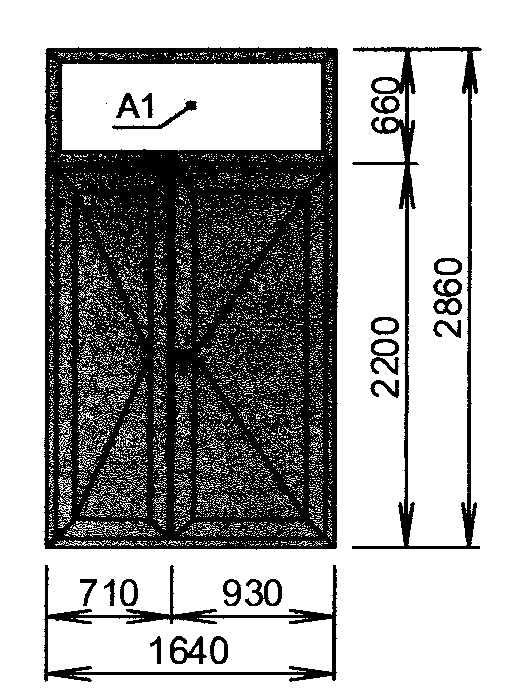 